7 lutego 2019 r.Zmiana w zarządzie firmy HenkelSylvie Nicol zastąpi Kathrin Mengesna stanowisku wiceprezesa ds. zarządzania personelemDüsseldorf — Sylvie Nicol, pełniąca obecnie funkcję globalnego wiceprezesa ds. zarządzania personelem, została mianowana członkiem zarządu firmy Henkel. Nominacja ta wejdzie w życie 9 kwietnia 2019 r., po dorocznym Walnym Zgromadzeniu Akcjonariuszy. Sylvie Nicol będzie odpowiedzialna za obszar zarządzania personelem (HR) oraz usługi z zakresu infrastruktury. Na stanowisku zastąpi Kathrin Menges, która z powodów osobistych nie będzie zasiadać w zarządzie w następnej kadencji. Kathrin Menges jest związana z firmą Henkel od 1999 r., a od 2011 r. pełni funkcję członka zarządu.  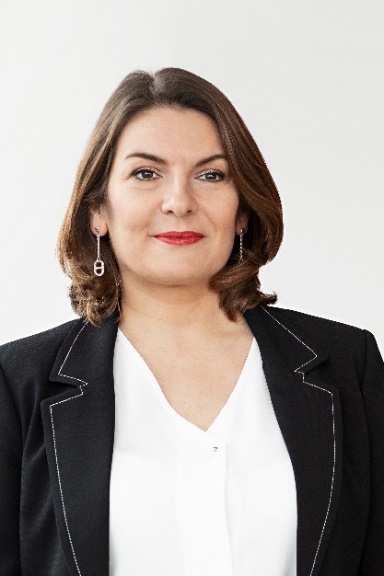 „Chcielibyśmy podziękować Kathrin Menges za wiele lat wspaniałej pracy 
i zaangażowanie. Dokonała ona strategicznej reorganizacji działu HR i wdrożyła 
z powodzeniem liczne nowe koncepcje i programy kadrowe. Jako przewodnicząca Rady Zrównoważonego Rozwoju wprowadziła w firmie Henkel wiele usprawnień na rzecz zrównoważonego rozwoju. A w osobie Sylvie Nicol, wykształciła wysoce wykwalifikowaną następczynię” — powiedziała dr Simone Bagel-Trah, przewodnicząca Rady Nadzorczej oraz Komitetu Akcjonariuszy Henkla.Kathrin Menges dołączyła do firmy Henkel w 1999 r., obejmując kolejne stanowiska 
w obszarze HR. W 2009 r. została mianowana wiceprezesem ds. HR. W 2011 r. weszła w skład zarządu firmy Henkel, gdzie odpowiadała za obszar zarządzania personelem oraz usługi z zakresu infrastruktury. Kathrin Menges jest również przewodniczącą Rady Zrównoważonego Rozwoju w firmie Henkel. W 2013 r. została członkiem niemieckiej Rady Zrównoważonego Rozwoju.Jej następczyni, Sylvie Nicol, ma ponad 20-letnie doświadczenie na stanowiskach menedżerskich w Henklu. „Bardzo się cieszymy, że Sylvie Nicol, jako osoba 
z wieloletnim doświadczeniem w Henklu i sukcesorka z wewnątrz organizacji, dołączy do zarządu w roli wiceprezesa ds. zarządzania personelem. Ma za sobą wybitne osiągnięcia zarówno po stronie biznesu, jak i w dziale HR, doskonale zna firmę, rynki, na których działamy oraz pracowników. Zdobyła cenne doświadczenie, pracując za granicą oraz w centrali firmy w Niemczech” — powiedział Hans Van Bylen, prezes zarządu firmy Henkel.W 1996 r., po ukończeniu prestiżowej szkoły biznesowej ESCP Europe, Sylvie Nicol rozpoczęła pracę w dziale marketingu Beauty Care Henkla we Francji. W 2010 r. objęła stanowisko wiceprezesa i dyrektora generalnego Beauty Care Retail we Francji. 
W 2013 r. przeniosła się do centrali firmy w Düsseldorfie, gdzie odpowiadała za obszar HR działu Beauty Care. Po roku objęła stanowisko wiceprezesa oraz dyrektora Beauty Care Retail w Europie, jak również globalnego dyrektora sprzedaży Beauty Care. Od początku 2018 r. zajmuje stanowisko globalnego wiceprezesa ds. zarządzania personelem, odpowiadając za obszary strategiczne oraz zarządzanie personelem 
w regionach.Sylvie Nicol urodziła się we Francji. Jest mężatką, ma trzech synów i mieszka z rodziną w Düsseldorfie.O firmie HenkelHenkel jest firmą globalną, o zrównoważonej i różnorodnej ofercie produktów i usług. Dzięki wiodącym markom, innowacjom i technologiom spółka zajmuje czołowe pozycje rynkowe zarówno w sektorze przemysłowym jak i dóbr konsumpcyjnych. Henkel Adhesive Technologies (dział klejów budowlanych i konsumenckich oraz technologii dla przemysłu) jest światowym liderem rynku klejów. Działy Laundry & Home Care (środków piorących i czystości) oraz Beauty Care (kosmetyków) zajmują wiodące pozycje na wielu rynkach świata i w wielu grupach asortymentowych. Firma, założona w 1876, działa i odnosi sukcesy od ponad 140 lat. W 2017 Henkel odnotował przychody ze sprzedaży na poziomie 20 mld oraz skorygowany zysk operacyjny na poziomie 3,5 mld euro. Wartość przychodów ze sprzedaży trzech najważniejszych marek Henkla – Persil, Schwarzkopf oraz Loctite – przekroczyła 6,4 mld euro. Firma zatrudnia na całym świecie 53 tysiące pracowników, tworzących zaangażowany i zróżnicowany zespół, o silnej kulturze korporacyjnej, wspólnym systemie wartości i dążeniu do kreowania trwałej wartości. Jako uznany lider zrównoważonego rozwoju Henkel zajmuje czołowe miejsca w wielu międzynarodowych indeksach i rankingach. Akcje uprzywilejowane spółki wchodzą w skład niemieckiego indeksu giełdowego DAX. Więcej informacji na www.henkel.com oraz www.henkel.pl. Kontakt dla prasy:Dorota Strosznajder				Justyna Popiołek-OsialHenkel Polska Sp. z o.o.				Solski Communicationstel: (022) 565 66 65				tel: (022) 242 86 37dorota.strosznajder@henkel.com 			jpopiolek@solskipr.pl